Я, Главный Государственный санитарный врач по Республике Алтай, Щучинов Леонид Васильевич, изучив материалы эпидемиологического расследования случая: инфекционного заболевания вирусным гепатитом А в с. Горбуново Уеть-Коксинского района, информацию ФБУЗ «Центр гигиены и эпидемиологии в Республике Алтай» от 11.09.2019 о заболевании острым вирусным гепатитом А учащегося Автономного образовательного учреждения начального профессионального образования Республики Алтай «Уеть-Коксинский техникум отраслевых технологий», группа №1217, место жительства: с. Горбуново, ул. Первомайская, 13, с целью проведения дополнительных санитарно-противоэпидемических (профилактических) мероприятий, предупреждения возникновения и распространения инфекционных заболеваний, массовых неинфекционных заболеваний (отравлений) людей, в соответствии со ст.ст. 29, 50, 51 Федерального закона от 30.03.1999 г. № 52-ФЗ «О санитарно-эпидемиологическом благополучии населения»,п о с т а н о в л я ю :1. Директору Автономного образовательного учреждения начального профессионального образования Республики Алтай «Усть-Коксинский техникум отраслевых технологий» (Лукьянова Н.С.) рекомендовать: 1.1. Установить в техникуме карантин сроком: 35 дней по вирусному гепатиту А до 15.10.2019 года.1.2. Провести заключительную дезинфекцию силами специализированной организации в помещениях техникума, на пищеблоке, в 1217 группе 11.09.2019 года.1.3. Обеспечить медицинское наблюдение за контактными, общавшихся с больным, в 1217 группе, вести карантинный лист, где отмечать термометрию, цвет склер и кожных покровов, окраску мочи и 1 раз в неделю проводить углубленный осмотр с обязательным определением размеров печени и селезенки.1.4. С целью раннего выявления больных направить на лабораторное обследование контактных по группе, работников пищеблока и лиц, общавшихся с больным, с подозрением на заболевание (определение специфических маркеров) по рекомендации врача инфекциониста.1.5. При появлении первых признаков заболевания всех выявленных немедленно отстранять от учебы и работы и направлять в инфекционное отделение БУЗ РА «Устъ- Коксинская районная больница».1.6. Обеспечить дезинфекционный режим на период карантина столовой посуда, ветоши, уборочного инвентаря, санитарно-технического оборудования, текущую дезинфекцию в помещениях, группах, на пищеблоке по режиму вирусных гепатитов.1.7. Обеспечить контроль за соблюдением правил личной и общественной гигиены детей и персонала.1.8. В соответствии с п. 5.4.5. СП 3.1.2825-10 «Профилактика вирусного гепатита А» в карантинной группе отменить систему самообслуживания, выделить отдельный кабинет для занятий 1217 группе (отменять кабинетную систему обучения), отменить участие в массовых мероприятиях, организуемых учреждением, кормление учащихся 1217 группы, контактных осуществлять на отдельной перемене, выделить для этой цели столы, столовую посуду, проводить беседы по гигиеническому воспитанию и мерам профилактики вирусного гепатита А.2. И.О. главного врача БУЗ РА «Усть-Коксинская районная больница» (Рыбаков А.В.) рекомендовать:2.1. Обеспечить лабораторное обследование контактных по месту учебы и в домашних очагах с.Горбуново, общавшихся е больным с целью раннего выявления больных (определение специфических маркеров гепатита А) по рекомендации врача инфекциониста.2.2. Установить медицинское наблюдение за контактными на период карантина до 15.10.2019 по месту учебы и в домашних очагах с. Горбуново. Вести карантинный лист, где отмечать термометрию, цвет склер и кожных покровов, окраску мочи и I раз в неделю проводить углубленный осмотр с обязательным определением размеров печени и селезенки.2.3. Обеспечить контроль за проведением заключительной и текущей дезинфекции в очагах по режиму вирусных гепатитов.2.4. В соответствии с п. 5.4.4 СП 3.1.2825-10 «Профилактика вирусного гепатита А» провести вакцинацию контактных по месту учебы и в домашних очагах по эпидемическим показаниям не позднее 5 дня с момента выявления больного острым вирусным гепатитом А.2.5. Усилить просветительную работу с населением по профилактике вирусного гепатита А по месту учебы и в домашних очагах (беседы, лекции, листовки).3. Рекомендовать главе администрации муниципального образования «Устъ- Коксинский район» (Кулигин О.А.):3.1. Обеспечить ведомственный контроль за проведением противоэпидемических мероприятий по профилактике вирусного гепатита А в Автономном образовательном учреждении начального профессионального образования Республики Алтай «Усть- Коксинский техникум отраслевых технологий», а также в с. Горбуново, Усть- Коксинскош района обеспечить питьевой режим, моющими и дезинфицирующими средствами.3.2. Провести внеочередное совещание с директорами школ, заведующими детских садов района по соблюдению санитарно-противоэпидемического, питьевого режимов в детских образовательных учреждениях района, работе утренних фильтров, своевременному обращению за медицинской помощью, усилению контроля за работой пищеблоков, приемом, хранением продуктов, соблюден™ питьевого режима. Срок: до 13.09.2019г.3.3. Организовать просветительную работу с населением по профилактике вирусного гепатита А (беседы, лекции, листовки).4. Ответственность за исполнение данного постановления возложить на главу администрации муниципального образования «Усть-Коксинский район» (Кулиши О.А.), директора Автономного образовательного учреждения начального профессионального образования Республики Алтай «Усть-Коксинский техникум отраслевых технологий», И.О. главного врача БУЗ РА «Усть-Коксинская районная больница» (Рыбаков А.В.).5. Информацию о принятых мерах представить в Управление Роспоребнадзора по Республике Алтай до 13.09.2019 года однократно, дате© ежедневно до 12 часов.3.3. Организовать просветительную работу с населением по профилактике вирусного гепатита А (беседы, лекции, листовки). Л.В. Щучинов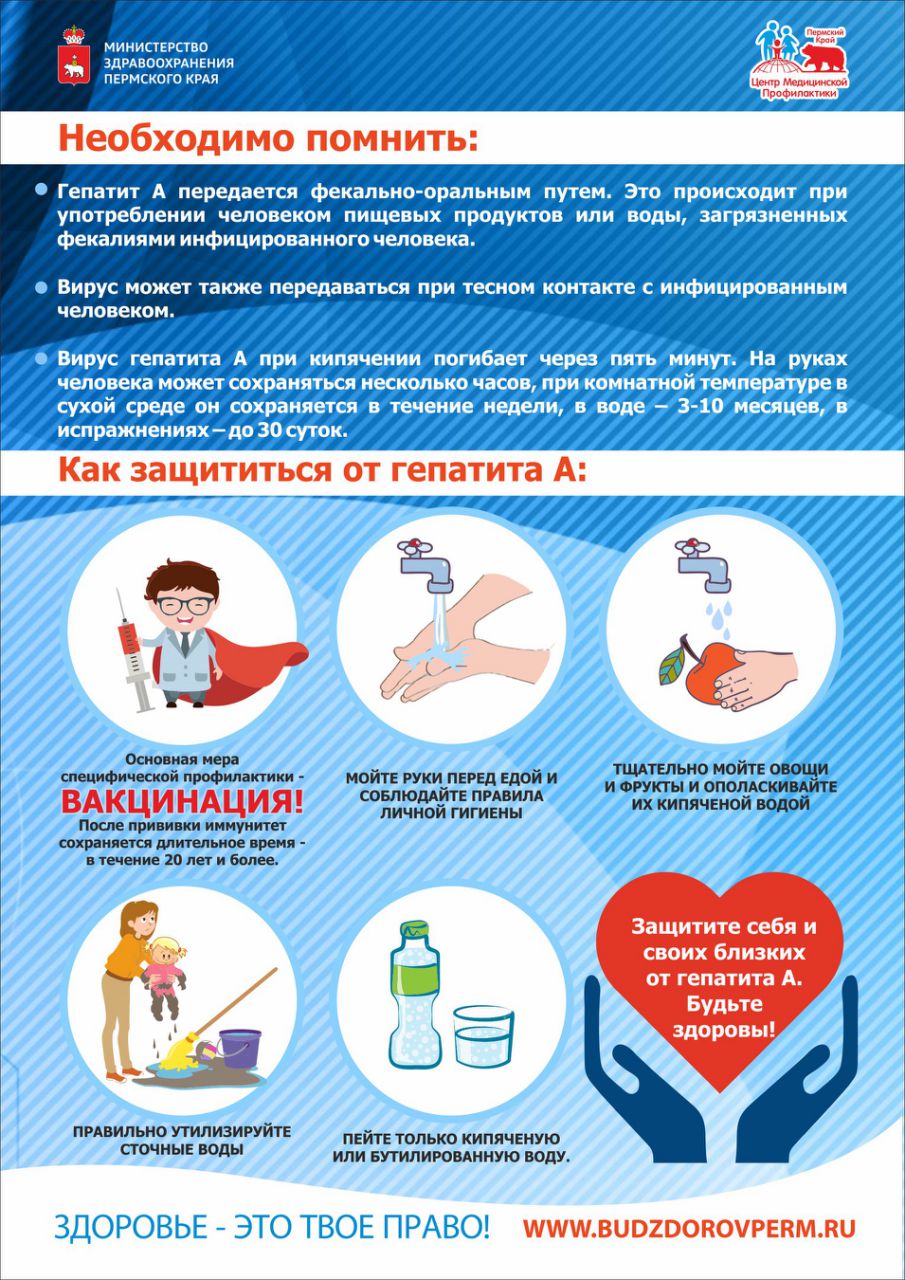 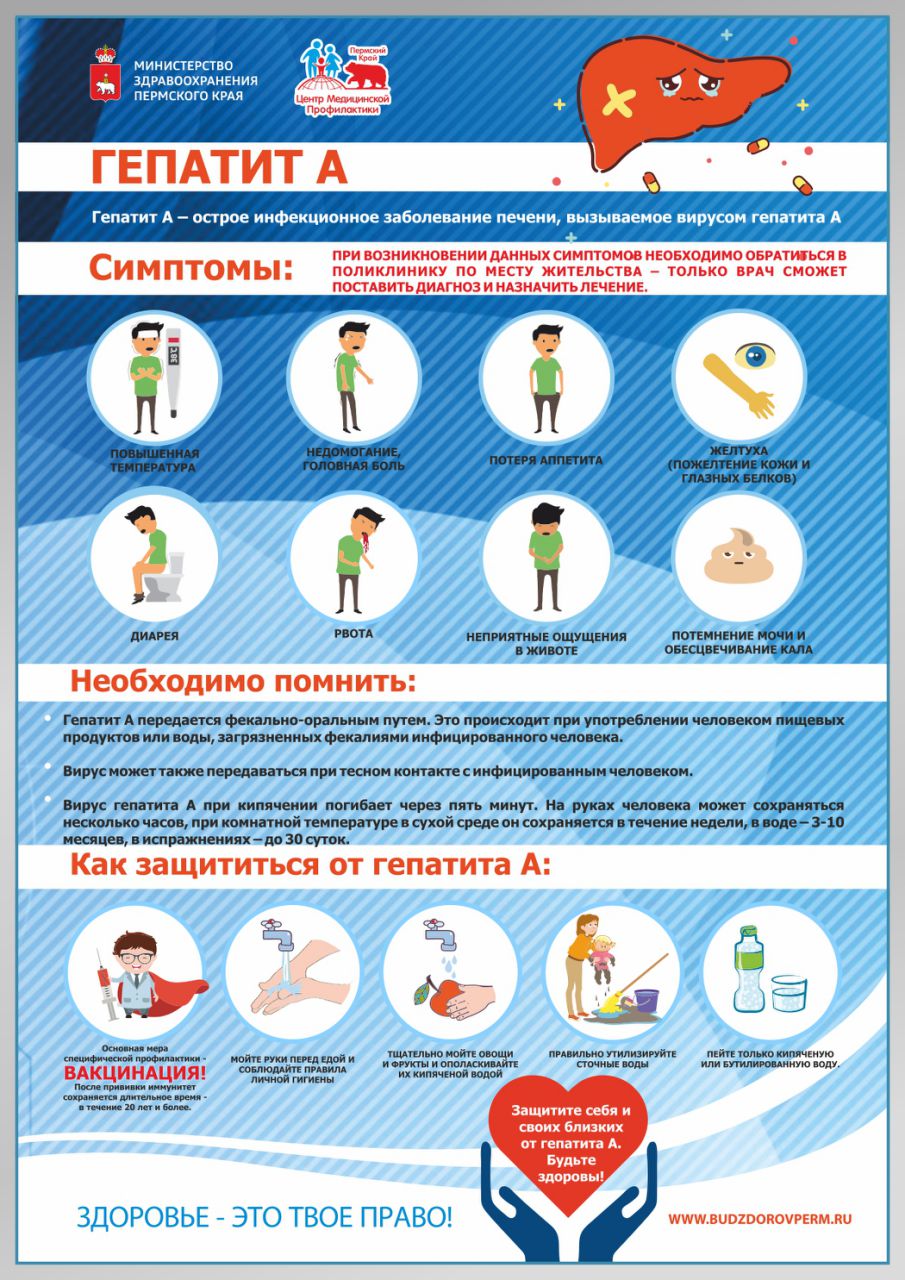 